DRAGA UČENKA IN UČENEC!DANES TE ČAKATA DVE NALOGI, KJER BOŠ LAHKO POKAZAL SVOJO SPRETNOST.NALOGA JE KEGLJANJE.PRIPOMOČKE ZA KEGLJANJE SI LAHKO IZDELAŠ DOMA.KAJ POTREBUJEŠ?10 PRAZNIH ODPADNIH PLASTENK (lahko tudi manj), KI JIH BOŠ SPREMENIL V KEGLJE,VODENE BARVICE (ALI TEMPERO, BARVNE TRAKOVE,  VODOODPORNE FLOMASTRE) IN VODO,ŽOGO ZA ZBIJANJE KEGLJEV..10  +        +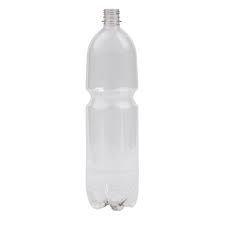 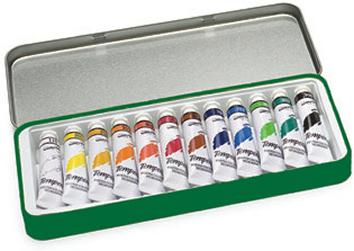 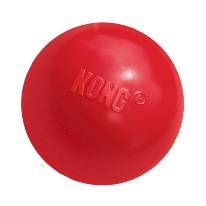 PLASTENKE NAPOLNIŠ Z VODO. ČE BOŠ ZBIJAL Z MEHKO ŽOGO, JIH MANJ NAPOLNI, ČE Z BOLJ TRDO ŽOGO, JIH BOLJ NAPOLNIŠ.  V VODO KANEŠ MALO TEMPERA BARVE,  V VSAKO PLASTENKO DRUGO BARVO. PLASTENKO ZAPREŠ IN PREMEŠAŠ. UPORABIŠ LAHKO VODENE BARVICE. LAHKO PA VSAKO PLASTENKO OZNAČIŠ S TRAKOVI RAZLIČNIH BARV (OD VOLNE, DARILNI TRAKOVI, …) ALI PLASTENKE OZNAČIŠ  S FLOMASTRI  RAZLIČNIH BARV.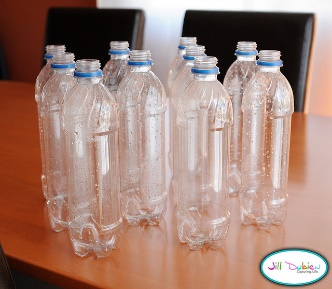 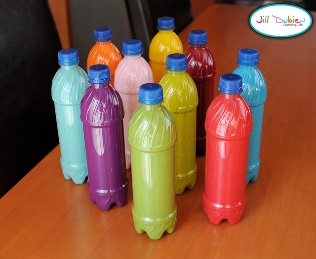 KAKO KEGLJAMO?NAJPREJ DOLOČIMO PRAVILA.  PLASTENKE POSTAVIMO V OBLIKO TRIKOTNIKA IN KEGLJANJE SE LAHKO ZAČNE. Z RAZDALJE Z ŽOGO SKUŠAŠ ZBITI ČIM VEČ KEGLJEV. BARVA V KEGLJIH LAHKO POMENI TUDI DOLOČENO ŠTEVILO TOČK. VSAKI BARVI DOLOČITE ŠTEVILO TOČK.ŠTEVILO IGRALCEVLAHKO KEGLJAŠ SAM ALI PA H KEGLJANJU POVABIŠ DRUŽINSKE ČLANE. ČE VAS KEGLJA VEČ, ZMAGA TISTI , KI JE PODRL VEČ KEGLJEV (ČE KEGLJI NISO BARVNO OZNAČENI), OZ. TISTI, KI JE Z ZBITIMI KEGLJI PRIDOBIL VEČ TOČK. OB SEŠTEVANJU TOČK BOŠ VADIL ŠE MATEMATIKO.NALOGA  JE  IGRA »SPRETNE ROKE«.ZA TO NALOGO POTREBUJEŠ SOIGRALCA IN 2 MANJŠI ŽOGICI   NPR. TENIŠKI ŽOGICI, LAHKO PA IMAŠ 2 POMARANČI, 2 JABOLKI, 2 VEČJI KOCKI, 2 KLOBČIČA VOLNE … PRI IGRI BODI POTRPEŽLJIV.IZVAJANJE NALOGE SI POGLEJ NA POSNETKU, KI GA VEČKRAT PONOVI. https://video.arnes.si/portal/asset.zul?id=daYchRWeXTZaGaHOqofJELHiŽELIM TI ČIM VEČ NATANČNOSTI IN SPRETNOSTI PRI IZVAJANJU NALOG! ČE LAHKO, MI NAJ KDO OD TVOJIH BLIŽNJIH POŠLJE FOTOGRAFIJO.UČITELJICA SILVA